	Tanana Valley Kennel Club, Inc.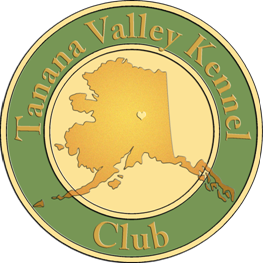 	PO Box 72019	Fairbanks, Alaska  99707Rally Judge ContractJudge NameAddressCity, State  ZIPThis contract is made between Judge __________ and Tanana Valley Kennel Club (TVKC).  ___________ has been hired to judge the TVKC Rally Trial to be held on __________.  Trial 1 is a limited trial (45 runs) Saturday morning, Trial 2 is a limited trial (45 runs), and Trial 3 is an unlimited trial to be held Sunday.Judging Assignment is:  Choice, Master, Excellent A & B, Advanced A & B, Intermediate & Novice A & B.TVKC will:  	Pay a judging fee of $___ per trial for a total of $___	Make hotel reservations and pre-pay 4 nights (Thursday – Sunday)	Reimburse the following items upon presentation of an invoice		Meal allowance of up to $55 per day		Mileage from home to airport at a rate of $0.__ per mile		Baggage fee (if charged by airline)	Provide noon lunch for Saturday & SundayJudge will:	Judge in a professional manner as dictated by AKC	Be available for questions at the end of judgingI agree to judge at the TVKC Rally Trial to be held ___________.Judge Signature & Date:  __________________________________TVKC Signature & Date:  __________________________________